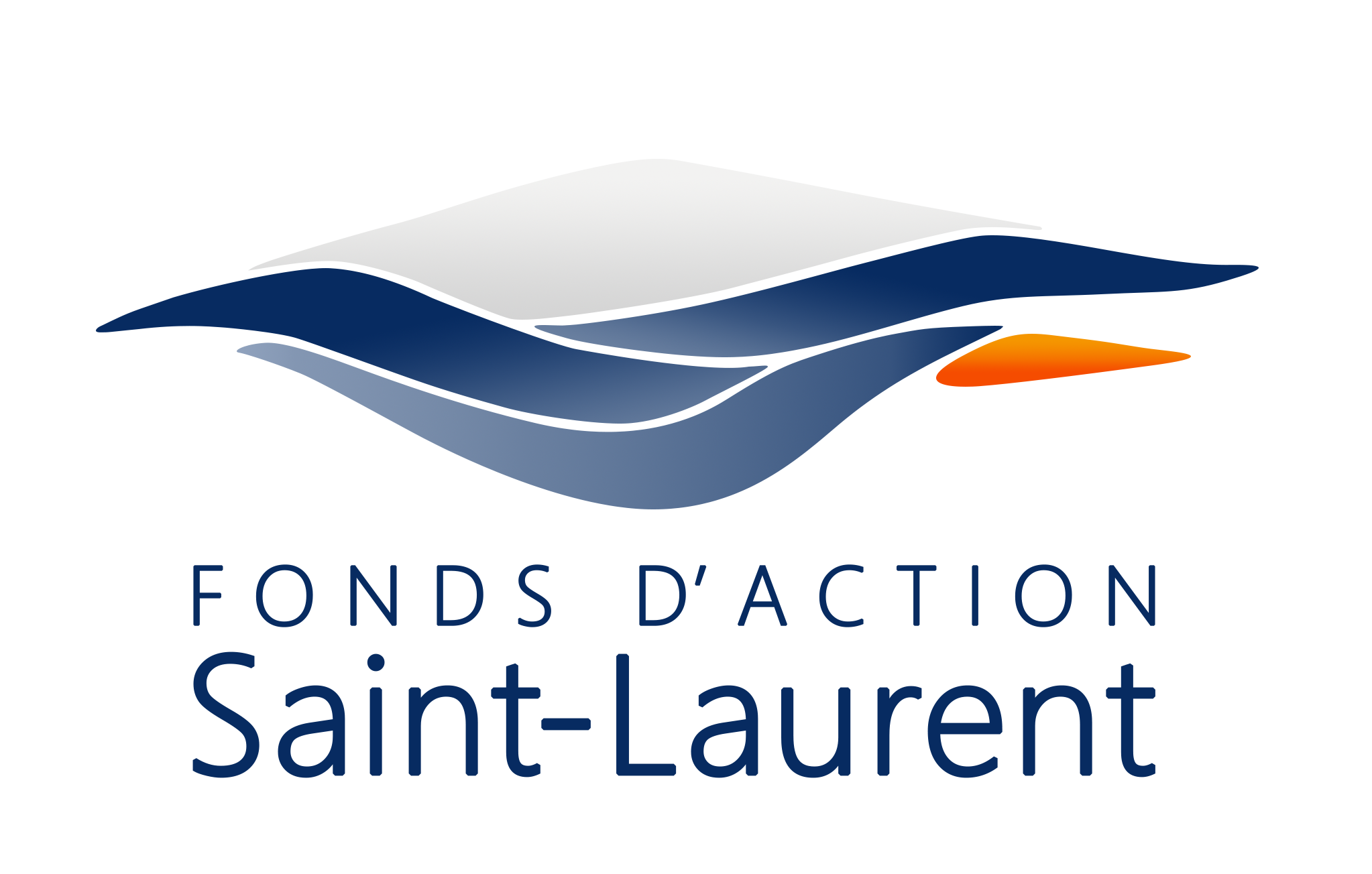 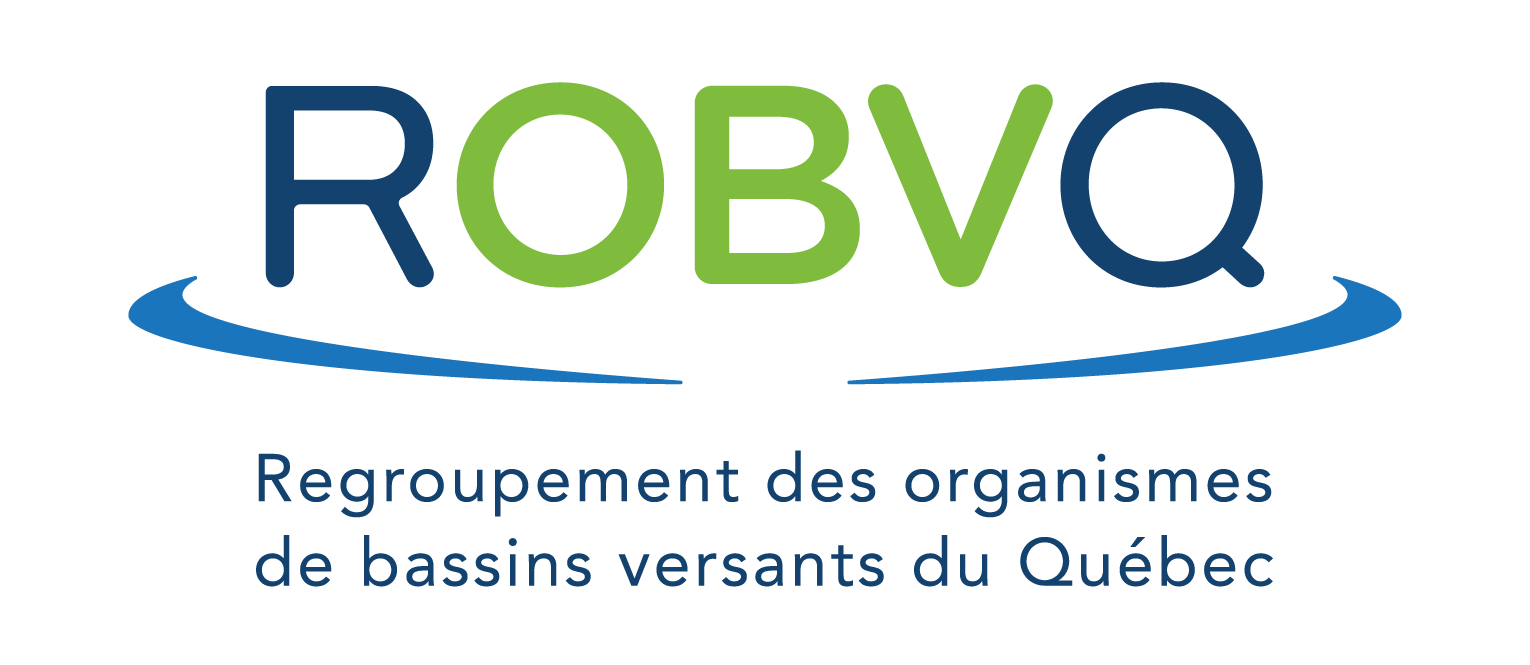 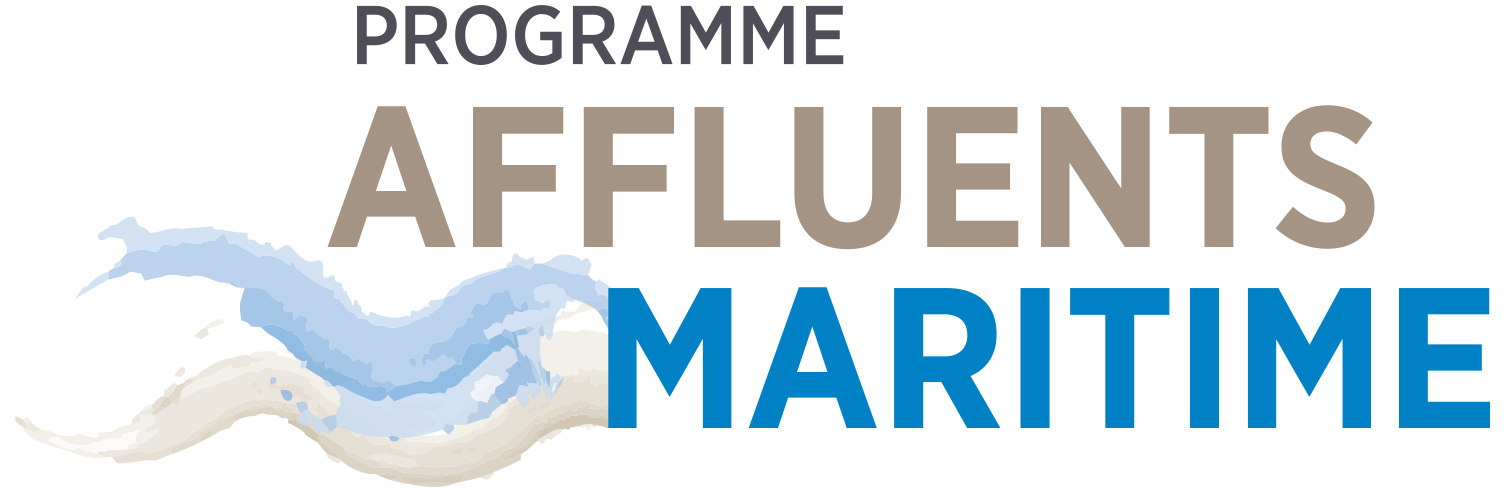 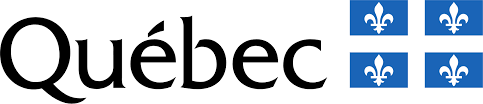 CONSENTEMENT À L’EXÉCUTION DE TRAVAUX SUR TERRE PRIVÉEJe, [NOM DU PROPRIÉTAIRE], m’engage à permettre la réalisation de travaux sur ma propriété par [NOM DE L’ORGANISME] dans le cadre du projet [NOM DU PROJET]. La nature des travaux est décrite dans la demande d’aide financière soumise pour ce projet et je confirme en avoir pris connaissances, de même qu’être en accord avec ceux-ci. Je m’engage également à accepter que des images de ma propriété soient prises et diffusées dans le cadre d’activités de promotion de ce projet.Signé à [LIEU], le [DATE]_______________________________________                                                                                                                                        Signature _______________________________________                                                                                       _______________________________________Nom en lettre mouléeet coordonnées(adresse, numéro de téléphone et courriel)